CONSEJO GENERAL DEL ORGANISMO PÚBLICO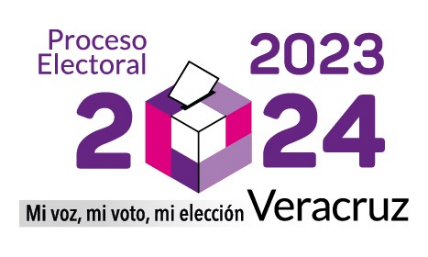 LOCAL ELECTORAL DEL ESTADO DE VERACRUZPRESENTE ______(Nombre de la persona física o moral)______ bajo protesta de decir verdad, manifiesto que los datos aquí asentados son ciertos y han sido debidamente verificados; asimismo, que tengo facultades suficientes para registrar las tarifas de propaganda electoral relacionada con los cargos de elección popular para que se pongan a disposición de los partidos políticos, coaliciones, aspirantes a candidaturas independientes y candidaturas independientes para su contratación durante el Proceso Electoral Local Ordinario 2023-2024.(Llenado por Personas Físicas y Morales)(Llenado por el Representante Legal)____________(Nombre del medio de comunicación)______________ persona moral constituida mediante la escritura pública número ________________, de fecha __________________, ante la Fe pública del (la) Lic. __________________________________, titular de la Notaría Pública número _________ en el  _____________________, representada legalmente por el (la) C. ______________________________________, según consta en la escritura pública número ___________ de fecha _____________________ otorgada por el (la) Lic. ___________________________________ Titular de la Notaría Pública número ____________ en __________________, mediante el cual acredito mi personalidad y facultades para participar en este acto. (Municipio y Estado), a ___ de _________ de 2023Protesto lo necesario_______(nombre y firma)______Nota: El escrito deberá ser presentado en papel membretado de la empresa interesada	Registro Federal de Contribuyentes (RFC):Registro Federal de Contribuyentes (RFC):Domicilio Fiscal (Calle, número, colonia, código postal, municipio, estado):Domicilio Fiscal (Calle, número, colonia, código postal, municipio, estado):Domicilio comercial (Calle, número, colonia, código postal, municipio, estado):Domicilio comercial (Calle, número, colonia, código postal, municipio, estado):Teléfono:CelularCorreo Electrónico: Correo Electrónico: Página Web:Página Web:Actividad empresarial:  Actividad empresarial:  Fecha de Alta ante  de Hacienda y Crédito Público:Fecha de Alta ante  de Hacienda y Crédito Público: